During the period from 02/01/2019 to 02/28/2019 the Commission accepted applications to assign call signs to, or change the call signs of the following broadcast stations. Call Signs Reserved for Pending Sales Applicants New or Modified Call SignsPUBLIC NOTICE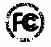 PUBLIC NOTICEReport No. 624Media Bureau Call Sign Actions03/11/2019Call SignServiceRequested ByCityStateFile-NumberFormer Call SignWKZVFMEDUCATIONAL MEDIA FOUNDATIONTYBEE ISLANDGA20190213ABAWZATRow NumberEffective DateCall SignServiceAssigned ToCityStateFile NumberFormer Call Sign102/03/2019WDIGAMLARRY WILLIAMSDOTHANALWDYG202/05/2019KQRY-LDLDPINNACLE MEDIA, LLCFORT SMITHARKXUN-LD302/05/2019KXQTFMFOUR R BROADCASTING, INC.STANTONTX20130723AEBNew402/05/2019KXUN-LDLDKMYA, LLCSALLISAWOKKQRY-LD502/05/2019WKHCFMEDUCATIONAL MEDIA FOUNDATIONHATTERASNCWYND-FM602/05/2019WVWKAMSYCAMORE VALLEY BROADCASTING, INC.ASHLAND CITYTNWJNA702/05/2019WYND-FMFMSAGA SOUTH COMMUNICATIONS, LLCSILVER SPRINGSFLWNDD802/06/2019WBBLAMRADIO LICENSE HOLDING CBC, LLCWHITEHALLMIWKLQ902/06/2019WKLQFMRADIO LICENSE HOLDING CBC, LLCHOLLANDMIWTNR1002/07/2019KFJEFMDORRANA L. STEWARTWICKENBURGAZ20151013ADGNew1102/07/2019WLMXFMBMZ BROADCASTING, LLCOKEECHOBEEFLWAFC-FM1202/12/2019WKICAMMOUNTAIN BROADCASTING SERVICE, INC.HAZARDKYWZQQ1302/12/2019WNDDFMSAGA SOUTH COMMUNICATIONS, LLCALACHUAFLWNDT1402/12/2019WZQQFMLESLIE COUNTY BROADCASTING, INC.HYDENKYWKIC1502/13/2019KRLL-FMFMBIG RIVER PUBLIC BROADCASTING CORPORATIONCIRCLEAK20180308AAVNew1602/13/2019WSGNAMMARBLE CITY MEDIA, LLCALEXANDER CITYALWLMA1702/13/2019WTNRFMRADIO LICENSE HOLDING CBC, LLCGREENVILLEMIWBBL-FM1802/15/2019KPCQAMSNAKE RIVER RADIO, LLCCHUBBUCKIDKRTK1902/20/2019KJAKFMALPHA MEDIA LICENSEE LLCPEARSALLTXKPER2002/20/2019KPBI-CDDCPINNACLE MEDIA, LLCWINSLOWARKWNL-CD2102/20/2019KWNL-CDDCKMYA, LLCBENTONVILLEARKPBI-CD2202/20/2019KKBTFMSHOWERS OF BLESSINGS RADIOLEONEASKNWJ2302/20/2019KVPPFMREV. SHANNON CUMMINGS DBA PURE TRUTH MINISTRIESPAGO PAGOASKKBT2402/21/2019KYUB-LDLDONE MINISTRIES INC.Yuba CityCAK36LY-D2502/25/2019KROJ-LPFLBALLET FOLKLORICO OLLINPANORAMA CITYCA20131114BLZNew2602/26/2019KCWO-TVDTRAYCOM MEDIA LICENSEE, LLCBIG SPRINGTXKCWO2702/28/2019KNVRFMNORTHWAY BROADCASTING, LLCFALLONNV20120530AOINew-F C C-